BTEC Level 3 National Extended Certificate in Performing Arts (Dance)STUDENT HANDBOOK2022-2024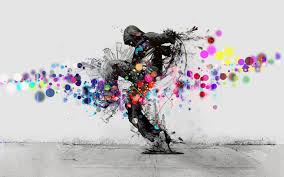 BTEC National Extended Certificate in Performing ArtsWhat is BTEC Level 3The Edexcel Level 3 BTEC prepares you for employment within the Performing Arts sector. The course offers a qualification, which can extend a learner’s programme of study and provide vocational emphasis within their programme of study.  Equally, the course offers a focused qualification for learners who wish to follow a programme of study that is directly related to their work experience, or an aspect of employment that they wish to move into in due course.  Key features of the BTEC National Extended Certificate in Performing ArtsThe BTEC National Extended in Performing Arts (Dance) has been developed in the Performing Arts sector to focus on:Education and training for Performing Arts employees.Providing opportunities for Performing Arts employees to achieve nationally recognised Level 3 vocationally specific qualification.  Providing opportunities for learners to gain a nationally recognised vocationally specific qualification to enter employment in the Performing Arts (Dance) sector or to progress to higher vocational qualifications. What subjects will I study? DanceCourse StructureYour course is made up of 4 units of which 3 are mandatory. Two units are internally assessed through assignments set and marked by your teachers Miss Heath and Miss Townsend and the other two are externally assessed where work has to be sent off to the exam board.In Year 12 and 13 you will complete the following core units:						UNIT 1: Investigating practitioners’ work						UNIT 2: Developing skills and techniques for live 							  Performance workshop.						UNIT 3: Group Performance 						UNIT 22: Movement in PerformanceAs you complete each unit we will tell you what grade you have achieved - Pass, Merit or Distinction. To ensure that your assessed work has been marked fairly, Pearson checks samples of tutors’ marking. This process usually takes place between January and May; the grades for your assessed units can change as a result. When you have completed all the units of the course you will receive an overall grade for your qualification – Pass, Merit, Distinction or Distinction*. This is the grade that will be shown on your certificate and that you should give when you apply for employment or when progressing to another course. Delivery of CourseWhat do we expect from you?Sign the BTEC Dance contractAttend ALL lessonsAttend all performances.Show your commitment to the course and respect for your group by being punctual.Participate in lessons – be prepared to share your ideas.Keep your log book and place your work in an organised and labelled folder.Carefully prepare for all assessments.Read feedback and assignments carefully – this will help you to improve the standard of your work.Keep records of your grades on the tracking sheet provided.Attend arranged trips.  Do not be afraid to ask questions if you do not understand. What can I expect from the teachers?Ensure that you are aware of the requirements of the course and know how to achieve the criteria available.Give helpful feedback to all assessments.RULES AND EXPECTATIONS IN BTEC DANCEYou will ALWAYS have your Dance kit for class.You will tie long hair back and not wear jewellery during class.You will remove your socks for every lesson (unless advised otherwise by your teacher).You will work hard in lessons to improve your dance technique – ‘no pain, no gain!’You will work with anyone in the class without argument. We are all in this together and will help each other when we can.You will watch others’ work respectfully by sitting silently and clapping at the end. You will only give constructive criticism.You should attend as many extra-curricular classes, workshops and projects as you can. The more experience you can get, the better your work will be.You should try and watch as much dance (of any dance style) as you can. You can learn a lot by watching the work of professionals, friends, other schools and your teachers.Complete your IL fully. If you find something difficult, speak to your teacher before the deadline.Take responsibility for your assignments. BTEC requires you be independent in your study and work ethics. Do not let yourself down with poor effort.Do not be afraid of making mistakes – this is a vital part of being a dancer.Familiarise yourself with the criteria for the BTEC grades P, M and D – they are in this book.If you are below target, ensure that you know exactly what to do to get back on track.Unit GuidanceFor each unit you will be given assignment sheets and guidelines.  The assignment will usually be split into 2 tasks to make the work more manageable.  Each task will give you the opportunity to achieve certain grading criteria set out in the Edexcel specification e.g. P1, P2, M1, D1. In order to achieve a Pass, you must complete ALL the Pass criteria.In order to achieve a Merit, you must complete ALL the Pass and ALL the Merit criteria.In order to achieve a Distinction, you must complete ALL the pass, All the Merit and ALL the Distinction criteria.  For each unit your assignment brief and guidelines will include the unit abstract, learning outcomes, unit content, key skills (where applicable) and the grading criteria for each unit.TRANSITION WORKTASK 1Research the choreographers in the list below to support your learning throughout Year 12. Find out about their career, their works and their companies. Any research or watching of their works will strengthen your knowledge and allow you to develop as a dancer and choreographer in preparation for September. 1.Bob Fosse 2.Christopher Bruce 3.Alvin Ailey 4. Matthew BourneTASK 2Research into the different routes and options that are available in the Performing Arts DANCE sector. Could you combine courses together? This will support you for Unit 2 which we start in September.  Universities  Colleges  Conservatories  Other qualifications that are out there.  What are the requirements of the courses? TASK 3Continue to develop and strengthen your technique. Try to undertake at least 3 hours of physical activity a week and 1 hours’ worth of stretching. There are lots of Instagram and YouTube videos, both HIIT sessions and dance classes that are available online and are free!HEATH & TOWNO XXNo.Year UNITDelivery PeriodExam Date1.12Unit 1: Investigating Practitioners2.12Unit 2: Developing Skills & Technique for Live Performance. 3.13Unit 3: Group Performance Workshop.4.13Unit 22: Movement in Performance.